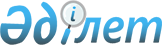 "2020-2022 жылдарға арналған Сарысу ауданының қала және ауылдық округтерінің бюджеттері туралы" Сарысу аудандық мәслихатының 2019 жылғы 27 желтоқсандағы № 67-2 шешіміне өзгерістер енгізу туралыЖамбыл облысы Сарысу аудандық мәслихатының 2020 жылғы 20 сәуірдегі № 72-2 шешімі. Жамбыл облысының Әділет департаментінде 2020 жылғы 22 сәуірде № 4576 болып тіркелді
      Қазақстан Республикасының 2008 жылғы 4 желтоқсандағы Бюджет кодексінің 109-1 бабына, "Қазақстан Республикасындағы жергілікті мемлекеттік басқару және өзін-өзі басқару туралы" Қазақстан Республикасының 2001 жылғы 23 қаңтардағы Заңының 6 бабына  сәйкес және "2020-2022 жылдарға арналған аудандық бюджет туралы" Сарысу аудандық мәслихатының 2019 жылғы 20 желтоқсандағы № 66-2 шешіміне өзгерістер енгізу туралы" Сарысу аудандық мәслихатының 2020 жылғы 14 сәуірдегі №71-2 шешімі (нормативтік құқықтық актілерді мемлекеттік тіркеу тізілімінде №4562 болып тіркелген) негізінде аудандық мәслихат ШЕШІМ ҚАБЫЛДАДЫ:
      1. "2020 - 2022 жылдарға арналған Сарысу ауданының қала және ауылдық округтерінің бюджеттері туралы" Сарысу аудандық мәслихатының 2019 жылғы 27 желтоқсандағы № 67-2 шешіміне (нормативтік құқықтық актілерді мемлекеттік тіркеу Тізілімінде №4484 болып тіркелген, Қазақстан Республикасының нормативтік құқықтық актілерінің эталондық бақылау банкінде электронды түрде 2020 жылдың 6 қаңтарында жарияланған) келесі өзгерістер енгізілсін:
      1 тармақта:
      Жаңатас қаласы бойынша:
      1) тармақшада:
      "1 130 923" сандары "1 137 026" сандарымен ауыстырылсын;
      "1 070 923" сандары "1 077 026" сандарымен ауыстырылсын;
      2) тармақшада:
      "1 147 390" сандары "1 266 829" сандарымен ауыстырылсын;
      5) тармақшада:
      "-16 467" сандары "-129 803" сандарымен ауыстырылсын;
      6) тармақшада:
      "16 467" сандары "129 803" сандарымен ауыстырылсын;
      "0" саны "113 336" сандарымен ауыстырылсын.
      Байқадам ауылдық округі бойынша: 
      1) тармақшада:
      "475 583" сандары "491 222" сандарымен ауыстырылсын;
      "468 683" сандары "484 322" сандарымен ауыстырылсын; 
      2) тармақшада:
      "479 009" сандары "494 648" сандарымен ауыстырылсын.
      Жайылма ауылдық округі бойынша: 
      1) тармақшада:
      "60 127" сандары "61 529" сандарымен ауыстырылсын;
      "57 111" сандары "58 513" сандарымен ауыстырылсын;
      2) тармақшада:
      "61 248" сандары "108 247" сандарымен ауыстырылсын;
      5) тармақшада:
      "-1 121" сандары "-46 718" сандарымен ауыстырылсын;
      6) тармақшада:
      "1 121" сандары "46 718" сандарымен ауыстырылсын;
      "0" саны "45 597" сандарымен ауыстырылсын.
      Жаңаарық ауылдық округі бойынша: 
      1) тармақшада:
      "80 495" сандары "82 336" сандарымен ауыстырылсын;
      "79 245" сандары "81 086" сандарымен ауыстырылсын; 
      2) тармақшада:
      "80 495" сандары "82 336" сандарымен ауыстырылсын.
      Жаңаталап ауылдық округі бойынша: 
      1) тармақшада:
      "37 187" сандары "37 887" сандарымен ауыстырылсын:
      "35 951" сандары "36 651" сандарымен ауыстырылсын; 
      2) тармақшада:
      "37 187" сандары "183 650" сандарымен ауыстырылсын;
      5) тармақшада:
      "0" саны "-145 763" сандарымен ауыстырылсын;
      6) тармақшада:
      "0" саны "145 763" сандарымен ауыстырылсын;
      "0" саны "145 763" сандарымен ауыстырылсын.
      Игілік ауылдық округі бойынша: 
      1) тармақшада:
      "72 181" сандары "72 767" сандарымен ауыстырылсын:
      "69 692" сандары "70 278" сандарымен ауыстырылсын; 
      2) тармақшада:
      "72 692" сандары "73 278" сандарымен ауыстырылсын.
      Тоғызкент ауылдық округі бойынша: 
      1) тармақшада:
      "99 199" сандары "106 031" сандарымен ауыстырылсын:
      "97 794" сандары "104 626" сандарымен ауыстырылсын; 
      2) тармақшада:
      "101 017" сандары "125 658" сандарымен ауыстырылсын;
      5) тармақшада:
      "-1 818" сандары "-19 627" сандарымен ауыстырылсын;
      6) тармақшада:
      "1 818" сандары "19 627" сандарымен ауыстырылсын;
      "0" саны "17 809" сандарымен ауыстырылсын.
      Түркістан ауылдық округі бойынша: 
      1) тармақшада:
      "69 765" сандары "83 754" сандарымен ауыстырылсын;
      "68 304" сандары "82 293" сандарымен ауыстырылсын; 
      2) тармақшада:
      "69 765" сандары "83 754" сандарымен ауыстырылсын.
      Қамқалы ауылдық округі бойынша: 
      1) тармақшада:
      "34 301" сандары "34 881" сандарымен ауыстырылсын;
      "33 814" сандары "34 394" сандарымен ауыстырылсын; 
      2) тармақшада:
      "34 301" сандары "34 881" сандарымен ауыстырылсын.
      Аталған шешімнің 1, 2, 3, 4, 5, 6, 7, 8, 9, 10 қосымшалары осы шешімнің 1, 2, 3, 4, 5, 6, 7, 8, 9, 10 қосымшаларына сәйкес жаңа редакцияда мазмұндалсын.
      2. Осы шешімнің орындалуын бақылау аудандық мәслихаттың ауданның экономика, қаржы, бюджет, агроөнеркәсіп кешені, қоршаған ортаны қорғау мен табиғатты пайдалану, жергілікті өзін-өзі басқаруды дамыту мәселелері жөніндегі тұрақты комиссиясына жүктелсін.
      3. Осы шешім әділет органдарында мемлекеттік тіркелген күннен бастап күшіне енеді және 2020 жылдың 1 қаңтарынан қолданысқа енгізіледі. 2020 жылға арналған Жаңатас қаласы әкімі аппаратының бюджеті 2020 жылға арналған Байқадам ауылдық округі әкімі аппаратының бюджеті 2020 жылға арналған Жайылма ауылдық округі әкімі аппаратының бюджеті 2020 жылға арналған Жаңаарық ауылдық округі әкімі аппаратының бюджеті 2020 жылға арналған Жаңаталап ауылдық округі әкімі аппаратының бюджеті 2020 жылға арналған Игілік ауылдық округі әкімі аппаратының бюджеті 2020 жылға арналған Тоғызкент ауылдық округі әкімі аппаратының бюджеті 2020 жылға арналған Түркістан ауылдық округі әкімі аппаратының бюджеті 2020 жылға арналған Досбол ауылдық округі әкімі аппаратының бюджеті 2020 жылға арналған Қамқалы ауылдық округі әкімі аппаратының бюджеті
					© 2012. Қазақстан Республикасы Әділет министрлігінің «Қазақстан Республикасының Заңнама және құқықтық ақпарат институты» ШЖҚ РМК
				
      Сарысу аудандық мәслихатының 

      сессия төрағасы 

Л. Мырзабеков

      Сарысу аудандық 

      мәслихат хатшысы 

С. Бегеев
Сарысу аудандық мәслихатының
2020 жылғы 20 сәуірдегі № 72-2 
шешіміне 1 қосымшаСарысу аудандық мәслихатының 
2019 жылғы 27 желтоқсандағы 
№67-2 шешіміне 1 қосымша
Санаты 
Санаты 
Санаты 
Атауы
Сомасы (мың теңге)
Сыныбы 
Сыныбы 
Сыныбы 
Сомасы (мың теңге)
Ішкі сыныбы
Ішкі сыныбы
Ішкі сыныбы
Сомасы (мың теңге)
1
2
3
4
5
I. КІРІСТЕР
1137026
1
Салықтық түсімдер
58900
01
Табыс салығы
25000
2
Жеке табыс салығы
25000
04
Меншiкке салынатын салықтар
33900
1
Мүлiкке салынатын салықтар
1200
3
Жер салығы
4100
4
Көлiк құралдарына салынатын салық
28600
2
Салықтық емес түсiмдер
1100
01
Мемлекеттік меншіктен түсетін кірістер
600
5
Мемлекет меншігіндегі мүлікті жалға беруден түсетін кірістер
600
04
Мемлекеттік бюджеттен қаржыландырылатын, сондай-ақ Қазақстан Республикасы Ұлттық Банкінің бюджетінен (шығыстар сметасынан) қамтылатын және қаржыландырылатын мемлекеттік мекемелер салатын айыппұлдар, өсімпұлдар, санкциялар, өндіріп алулар
500
1
Мұнай секторы ұйымдарынан және Жәбірленушілерге өтемақы қорына түсетін түсімдерді қоспағанда, мемлекеттік бюджеттен қаржыландырылатын, сондай-ақ Қазақстан Республикасы Ұлттық Банкінің бюджетінен (шығыстар сметасынан) қамтылатын және қаржыландырылатын мемлекеттік мекемелер салатын айыппұлдар, өсімпұлдар, санкциялар, өндіріп алулар
500
4
Трансферттердің түсімдері
1077026
02
Мемлекеттiк басқарудың жоғары тұрған органдарынан түсетiн трансферттер
1077026
3
Аудандардың (облыстық маңызы бар қаланың) бюджетінен трансферттер
1077026
Функционалдық топ 
Функционалдық топ 
Функционалдық топ 
Функционалдық топ 
Сомасы (мың теңге)
Бюджеттік бағдарламалардың әкімшісі
Бюджеттік бағдарламалардың әкімшісі
Бюджеттік бағдарламалардың әкімшісі
Сомасы (мың теңге)
Бағдарлама
Бағдарлама
Сомасы (мың теңге)
1 
2
3
4
5
ІІ.ШЫҒЫНДАР
1266829
01
Жалпы сипаттағы мемлекеттiк қызметтер 
143282
124
Аудандық маңызы бар қала, ауыл, кент, ауылдық округ әкімінің аппараты
143282
001
Аудандық маңызы бар қала, ауыл, кент, ауылдық округ әкімінің қызметін қамтамасыз ету жөніндегі қызметтер
89312
022
Мемлекеттік органның күрделі шығыстары
53970
04
Бiлiм беру
780073
124
Аудандық маңызы бар қала, ауыл, кент, ауылдық округ әкімінің аппараты
780073
004
Мектепке дейінгі тәрбиелеу және оқыту және мектепке дейінгі тәрбиелеу және оқыту ұйымдарында медициналық қызмет көрсетуді ұйымдастыру
317118
041
Мектепке дейінгі білім беру ұйымдарында мемлекеттік білім беру тапсырысын іске асыруға
462955
07
Тұрғын үй-коммуналдық шаруашылық
333630
124
Аудандық маңызы бар қала, ауыл, кент, ауылдық округ әкімінің аппараты
333630
008
Елді мекендердегі көшелерді жарықтандыру
31133
009
Елді мекендердің санитариясын қамтамасыз ету
13208
010
Жерлеу орындарын ұстау және туыстары жоқ адамдарды жерлеу
800
011
Елді мекендерді абаттандыру мен көгалдандыру
288489
12
Көлік және коммуникация
9844
124
Аудандық маңызы бар қала, ауыл, кент, ауылдық округ әкімінің аппараты
9844
013
Аудандық маңызы бар қалаларда, ауылдарда, кенттерде, ауылдық округтерде автомобиль жолдарының жұмыс істеуін қамтамасыз ету 
9844
ІІІ. ТАЗА БЮДЖЕТТІК КРЕДИТ БЕРУ 
0
ІV. ҚАРЖЫ АКТИВТЕРІМЕН ЖАСАЛАТЫН ОПЕРАЦИЯЛАР БОЙЫНША САЛЬДО
0
V. БЮДЖЕТ ТАПШЫЛЫҒЫ (профициті)
-129803
VІ. БЮДЖЕТ ТАПШЫЛЫҒЫН ҚАРЖЫЛАНДЫРУ (профицитін пайдалану)
129803
7
Қарыздар түсімі
113336
01
Мемлекеттік ішкі қарыздар
113336
03
Ауданның (облыстық маңызы бар қаланың) жергілікті атқарушы органы алатын қарыздар
113336
8
Бюджет қаражаттарының пайдаланылатын қалдықтары
16467
2
Есепті кезең соңындағы бюджет қаражатының қалдықтары
16467
01
Есепті кезең соңындағы бюджет қаражатының қалдықтары
16467Сарысу аудандық мәслихатының 
2020 жылғы 20 сәуірдегі № 72-2 
шешіміне 2 қосымшаСарысу аудандық мәслихатының 
2019 жылғы 27 желтоқсандағы 
№67-2 шешіміне 2 қосымша
Санаты 
Санаты 
Санаты 
Атауы
Сомасы (мың теңге)
Сыныбы 
Сыныбы 
Сыныбы 
Сомасы (мың теңге)
Ішкі сыныбы
Ішкі сыныбы
Ішкі сыныбы
Сомасы (мың теңге)
1
2
3
4
5
I. КІРІСТЕР
491222
1
Салықтық түсімдер
6900
01
Табыс салығы
3686
2
Жеке табыс салығы
3686
04
Меншiкке салынатын салықтар
3214
1
Мүлiкке салынатын салықтар
78
3
Жер салығы
236
4
Көлiк құралдарына салынатын салық
2900
4
Трансферттердің түсімдері
484322
02
Мемлекеттiк басқарудың жоғары тұрған органдарынан түсетiн трансферттер
484322
3
Аудандардың (облыстық маңызы бар қаланың) бюджетінен трансферттер
484322
Функционалдық топ 
Функционалдық топ 
Функционалдық топ 
Функционалдық топ 
Сомасы (мың теңге)
Бюджеттік бағдарламалардың әкімшісі
Бюджеттік бағдарламалардың әкімшісі
Бюджеттік бағдарламалардың әкімшісі
Сомасы (мың теңге)
Бағдарлама
Бағдарлама
Сомасы (мың теңге)
1 
2
3
4
5
ІІ.ШЫҒЫНДАР
494648
01
Жалпы сипаттағы мемлекеттiк қызметтер 
33996
124
Аудандық маңызы бар қала, ауыл, кент, ауылдық округ әкімінің аппараты
33996
001
Аудандық маңызы бар қала, ауыл, кент, ауылдық округ әкімінің қызметін қамтамасыз ету жөніндегі қызметтер
33736
022
Мемлекеттік органның күрделі шығыстары
260
04
Бiлiм беру
144257
124
Аудандық маңызы бар қала, ауыл, кент, ауылдық округ әкімінің аппараты
144257
004
Мектепке дейінгі тәрбиелеу және оқыту және мектепке дейінгі тәрбиелеу және оқыту ұйымдарында медициналық қызмет көрсетуді ұйымдастыру
144257
07
Тұрғын үй-коммуналдық шаруашылық
81738
124
Аудандық маңызы бар қала, ауыл, кент, ауылдық округ әкімінің аппараты
81738
008
Елді мекендердегі көшелерді жарықтандыру
5504
011
Елді мекендерді абаттандыру мен көгалдандыру
76234
13
Басқалар
234657
124
Аудандық маңызы бар қала, ауыл, кент, ауылдық округ әкімінің аппараты
234657
057
"Ауыл-Ел бесігі" жобасы шеңберінде ауылдық елді мекендердегі әлеуметтік және инженерлік инфрақұрылым бойынша іс-шараларды іске асыру
234657
ІІІ. ТАЗА БЮДЖЕТТІК КРЕДИТ БЕРУ 
0
ІV. ҚАРЖЫ АКТИВТЕРІМЕН ЖАСАЛАТЫН ОПЕРАЦИЯЛАР БОЙЫНША САЛЬДО
0
V. БЮДЖЕТ ТАПШЫЛЫҒЫ (профициті)
-3426
VІ. БЮДЖЕТ ТАПШЫЛЫҒЫН ҚАРЖЫЛАНДЫРУ (профицитін пайдалану)
3426
8
Бюджет қаражаттарының пайдаланылатын қалдықтары
3426
2
Есепті кезең соңындағы бюджет қаражатының қалдықтары
3426
01
Есепті кезең соңындағы бюджет қаражатының қалдықтары
3426Сарысу аудандық мәслихатының 
2020 жылғы 20 сәуірдегі № 72-2 
шешіміне 3 қосымша Сарысу аудандық мәслихатының 
2019 жылғы 27 желтоқсандағы 
№67-2 шешіміне 3 қосымша
Санаты 
Санаты 
Санаты 
Атауы
Сомасы (мың теңге)
Сыныбы 
Сыныбы 
Сыныбы 
Сомасы (мың теңге)
Ішкі сыныбы
Ішкі сыныбы
Ішкі сыныбы
Сомасы (мың теңге)
1
2
3
4
5
I. КІРІСТЕР
61529
1
Салықтық түсімдер
2944
01
Табыс салығы
1018
2
Жеке табыс салығы
1018
04
Меншiкке салынатын салықтар
1926
1
Мүлiкке салынатын салықтар
20
3
Жер салығы
162
4
Көлiк құралдарына салынатын салық
1744
2
Салықтық емес түсiмдер
72
01
Мемлекеттік меншіктен түсетін кірістер
72
5
Мемлекет меншігіндегі мүлікті жалға беруден түсетін кірістер
72
4
Трансферттердің түсімдері
58513
02
Мемлекеттiк басқарудың жоғары тұрған органдарынан түсетiн трансферттер
58513
3
Аудандардың (облыстық маңызы бар қаланың) бюджетінен трансферттер
58513
Функционалдық топ 
Функционалдық топ 
Функционалдық топ 
Функционалдық топ 
Сомасы (мың теңге)
Бюджеттік бағдарламалардың әкімшісі
Бюджеттік бағдарламалардың әкімшісі
Бюджеттік бағдарламалардың әкімшісі
Сомасы (мың теңге)
Бағдарлама
Бағдарлама
Сомасы (мың теңге)
1 
2
3
4
5
ІІ.ШЫҒЫНДАР
108247
01
Жалпы сипаттағы мемлекеттiк қызметтер 
27046
124
Аудандық маңызы бар қала, ауыл, кент, ауылдық округ әкімінің аппараты
27046
001
Аудандық маңызы бар қала, ауыл, кент, ауылдық округ әкімінің қызметін қамтамасыз ету жөніндегі қызметтер
26630
022
Мемлекеттік органның күрделі шығыстары
416
04
Бiлiм беру
28102
124
Аудандық маңызы бар қала, ауыл, кент, ауылдық округ әкімінің аппараты
28102
004
Мектепке дейінгі тәрбиелеу және оқыту және мектепке дейінгі тәрбиелеу және оқыту ұйымдарында медициналық қызмет көрсетуді ұйымдастыру
28102
07
Тұрғын үй-коммуналдық шаруашылық
53099
124
Аудандық маңызы бар қала, ауыл, кент, ауылдық округ әкімінің аппараты
45597
014
Елді мекендерді сумен жабдықтауды ұйымдастыру
45597
124
Аудандық маңызы бар қала, ауыл, кент, ауылдық округ әкімінің аппараты
7502
008
Елді мекендердегі көшелерді жарықтандыру
2728
011
Елді мекендерді абаттандыру мен көгалдандыру
4774
ІІІ. ТАЗА БЮДЖЕТТІК КРЕДИТ БЕРУ 
0
ІV. ҚАРЖЫ АКТИВТЕРІМЕН ЖАСАЛАТЫН ОПЕРАЦИЯЛАР БОЙЫНША САЛЬДО
0
V. БЮДЖЕТ ТАПШЫЛЫҒЫ (профициті)
-46718
VІ. БЮДЖЕТ ТАПШЫЛЫҒЫН ҚАРЖЫЛАНДЫРУ (профицитін пайдалану)
46718
7
Қарыздар түсімі
45597
01
Мемлекеттік ішкі қарыздар
45597
03
Ауданның (облыстық маңызы бар қаланың) жергілікті атқарушы органы алатын қарыздар
45597
8
Бюджет қаражаттарының пайдаланылатын қалдықтары
1121
2
Есепті кезең соңындағы бюджет қаражатының қалдықтары
1121
01
Есепті кезең соңындағы бюджет қаражатының қалдықтары
1121Сарысу аудандық мәслихатының
 2020 жылғы 20 сәуірдегі № 72-2 
шешіміне 4 қосымша Сарысу аудандық мәслихатының 
2019 жылғы 27 желтоқсандағы 
№67-2 шешіміне 4 қосымша
Санаты 
Санаты 
Санаты 
Атауы
Сомасы (мың теңге)
Сыныбы 
Сыныбы 
Сыныбы 
Сомасы (мың теңге)
Ішкі сыныбы
Ішкі сыныбы
Ішкі сыныбы
Сомасы (мың теңге)
1
2
3
4
5
I. КІРІСТЕР
82336
1
Салықтық түсімдер
1250
01
Табыс салығы
150
2
Жеке табыс салығы
150
04
Меншiкке салынатын салықтар
1100
1
Мүлiкке салынатын салықтар
25
3
Жер салығы
125
4
Көлiк құралдарына салынатын салық
950
4
Трансферттердің түсімдері
81086
02
Мемлекеттiк басқарудың жоғары тұрған органдарынан түсетiн трансферттер
81086
3
Аудандардың (облыстық маңызы бар қаланың) бюджетінен трансферттер
81086
Функционалдық топ 
Функционалдық топ 
Функционалдық топ 
Функционалдық топ 
Сомасы (мың теңге)
Бюджеттік бағдарламалардың әкімшісі
Бюджеттік бағдарламалардың әкімшісі
Бюджеттік бағдарламалардың әкімшісі
Сомасы (мың теңге)
Бағдарлама
Бағдарлама
Сомасы (мың теңге)
1 
2
3
4
5
ІІ.ШЫҒЫНДАР
82336
01
Жалпы сипаттағы мемлекеттiк қызметтер 
22710
124
Аудандық маңызы бар қала, ауыл, кент, ауылдық округ әкімінің аппараты
22710
001
Аудандық маңызы бар қала, ауыл, кент, ауылдық округ әкімінің қызметін қамтамасыз ету жөніндегі қызметтер
22220
022
Мемлекеттік органның күрделі шығыстары
490
04
Бiлiм беру
29534
124
Аудандық маңызы бар қала, ауыл, кент, ауылдық округ әкімінің аппараты
29534
004
Мектепке дейінгі тәрбиелеу және оқыту және мектепке дейінгі тәрбиелеу және оқыту ұйымдарында медициналық қызмет көрсетуді ұйымдастыру
29534
07
Тұрғын үй-коммуналдық шаруашылық
27292
124
Аудандық маңызы бар қала, ауыл, кент, ауылдық округ әкімінің аппараты
27292
008
Елді мекендердегі көшелерді жарықтандыру
1500
011
Елді мекендерді абаттандыру мен көгалдандыру
25792
12
Көлік және комуникация
2800
124
Аудандық маңызы бар қала, ауыл, кент, ауылдық округ әкімінің аппараты
2800
045
Елді-мекендер көшелеріндегі автомобиль жолдарын күрделі және орташа жөндеу
2800
ІІІ. ТАЗА БЮДЖЕТТІК КРЕДИТ БЕРУ 
0
ІV. ҚАРЖЫ АКТИВТЕРІМЕН ЖАСАЛАТЫН ОПЕРАЦИЯЛАР БОЙЫНША САЛЬДО
0
V. БЮДЖЕТ ТАПШЫЛЫҒЫ (профициті)
0
VІ. БЮДЖЕТ ТАПШЫЛЫҒЫН ҚАРЖЫЛАНДЫРУ (профицитін пайдалану)
0Сарысу аудандық мәслихатының
 2020 жылғы 20 сәуірдегі № 72-2
 шешіміне 5 қосымшаСарысу аудандық мәслихатының
 2019 жылғы 27 желтоқсандағы 
№67-2 шешіміне 5 қосымша
Санаты 
Санаты 
Санаты 
Атауы
Сомасы (мың теңге)
Сыныбы 
Сыныбы 
Сыныбы 
Сомасы (мың теңге)
Ішкі сыныбы
Ішкі сыныбы
Ішкі сыныбы
Сомасы (мың теңге)
1
2
3
4
5
I. КІРІСТЕР
37887
1
Салықтық түсімдер
1236
01
Табыс салығы
500
2
Жеке табыс салығы
500
04
Меншiкке салынатын салықтар
736
1
Мүлiкке салынатын салықтар
16
3
Жер салығы
150
4
Көлiк құралдарына салынатын салық
570
4
Трансферттердің түсімдері
36651
02
Мемлекеттiк басқарудың жоғары тұрған органдарынан түсетiн трансферттер
36651
3
Аудандардың (облыстық маңызы бар қаланың) бюджетінен трансферттер
36651
Функционалдық топ 
Функционалдық топ 
Функционалдық топ 
Функционалдық топ 
Сомасы (мың теңге)
Бюджеттік бағдарламалардың әкімшісі
Бюджеттік бағдарламалардың әкімшісі
Бюджеттік бағдарламалардың әкімшісі
Сомасы (мың теңге)
Бағдарлама
Бағдарлама
Сомасы (мың теңге)
1 
2
3
4
5
ІІ.ШЫҒЫНДАР
183650
01
Жалпы сипаттағы мемлекеттiк қызметтер 
20942
124
Аудандық маңызы бар қала, ауыл, кент, ауылдық округ әкімінің аппараты
20942
001
Аудандық маңызы бар қала, ауыл, кент, ауылдық округ әкімінің қызметін қамтамасыз ету жөніндегі қызметтер
20459
022
Мемлекеттік органның күрделі шығыстары
483
07
Тұрғын үй-коммуналдық шаруашылық
162708
124
Аудандық маңызы бар қала, ауыл, кент, ауылдық округ әкімінің аппараты
145763
014
Елді мекендерді сумен жабдықтауды ұйымдастыру
145763
124
Аудандық маңызы бар қала, ауыл, кент, ауылдық округ әкімінің аппараты
16945
008
Елді мекендердегі көшелерді жарықтандыру
2000
011
Елді мекендерді абаттандыру мен көгалдандыру
14945
ІІІ. ТАЗА БЮДЖЕТТІК КРЕДИТ БЕРУ 
0
ІV. ҚАРЖЫ АКТИВТЕРІМЕН ЖАСАЛАТЫН ОПЕРАЦИЯЛАР БОЙЫНША САЛЬДО
0
V. БЮДЖЕТ ТАПШЫЛЫҒЫ (профициті)
-145763
VІ. БЮДЖЕТ ТАПШЫЛЫҒЫН ҚАРЖЫЛАНДЫРУ (профицитін пайдалану)
145763
7
Қарыздар түсімі
145763
01
Мемлекеттік ішкі қарыздар
145763
03
Ауданның (облыстық маңызы бар қаланың) жергілікті атқарушы органы алатын қарыздар
145763Сарысу аудандық мәслихатының 
2020 жылғы 20 сәуірдегі № 72-2 
шешіміне 6 қосымшаСарысу аудандық мәслихатының 
2019 жылғы 27 желтоқсандағы 
№67-2 шешіміне 6 қосымша
Санаты 
Санаты 
Санаты 
Атауы
Сомасы (мың теңге)
Сыныбы 
Сыныбы 
Сыныбы 
Сомасы (мың теңге)
Ішкі сыныбы
Ішкі сыныбы
Ішкі сыныбы
Сомасы (мың теңге)
1
2
3
4
5
I. КІРІСТЕР
72767
1
Салықтық түсімдер
2489
01
Табыс салығы
555
2
Жеке табыс салығы
555
04
Меншiкке салынатын салықтар
1934
1
Мүлiкке салынатын салықтар
33
3
Жер салығы
187
4
Көлiк құралдарына салынатын салық
1714
4
Трансферттердің түсімдері
70278
02
Мемлекеттiк басқарудың жоғары тұрған органдарынан түсетiн трансферттер
70278
3
Аудандардың (облыстық маңызы бар қаланың) бюджетінен трансферттер
70278
Функционалдық топ 
Функционалдық топ 
Функционалдық топ 
Функционалдық топ 
Сомасы (мың теңге)
Бюджеттік бағдарламалардың әкімшісі
Бюджеттік бағдарламалардың әкімшісі
Бюджеттік бағдарламалардың әкімшісі
Сомасы (мың теңге)
Бағдарлама
Бағдарлама
Сомасы (мың теңге)
1 
2
3
4
5
ІІ.ШЫҒЫНДАР
73278
01
Жалпы сипаттағы мемлекеттiк қызметтер 
24616
124
Аудандық маңызы бар қала, ауыл, кент, ауылдық округ әкімінің аппараты
24616
001
Аудандық маңызы бар қала, ауыл, кент, ауылдық округ әкімінің қызметін қамтамасыз ету жөніндегі қызметтер
24284
022
Мемлекеттік органның күрделі шығыстары
332
04
Бiлiм беру
34715
124
Аудандық маңызы бар қала, ауыл, кент, ауылдық округ әкімінің аппараты
34715
004
Мектепке дейінгі тәрбиелеу және оқыту және мектепке дейінгі тәрбиелеу және оқыту ұйымдарында медициналық қызмет көрсетуді ұйымдастыру
34715
07
Тұрғын үй-коммуналдық шаруашылық
13947
124
Аудандық маңызы бар қала, ауыл, кент, ауылдық округ әкімінің аппараты
13947
008
Елді мекендердегі көшелерді жарықтандыру
3217
011
Елді мекендерді абаттандыру мен көгалдандыру
10730
ІІІ. ТАЗА БЮДЖЕТТІК КРЕДИТ БЕРУ 
0
ІV. ҚАРЖЫ АКТИВТЕРІМЕН ЖАСАЛАТЫН ОПЕРАЦИЯЛАР БОЙЫНША САЛЬДО
0
V. БЮДЖЕТ ТАПШЫЛЫҒЫ (профициті)
-511
VІ. БЮДЖЕТ ТАПШЫЛЫҒЫН ҚАРЖЫЛАНДЫРУ (профицитін пайдалану)
511
8
Бюджет қаражаттарының пайдаланылатын қалдықтары
511
2
Есепті кезең соңындағы бюджет қаражатының қалдықтары
511
01
Есепті кезең соңындағы бюджет қаражатының қалдықтары
511Сарысу аудандық мәслихатының 
2020 жылғы 20 сәуірдегі № 72-2 
шешіміне 7 қосымшаСарысу аудандық мәслихатының 
2019 жылғы 27 желтоқсандағы 
№67-2 шешіміне 7 қосымша
Санаты 
Санаты 
Санаты 
Атауы
Сомасы (мың теңге)
Сыныбы 
Сыныбы 
Сыныбы 
Сомасы (мың теңге)
Ішкі сыныбы
Ішкі сыныбы
Ішкі сыныбы
Сомасы (мың теңге)
1
2
3
4
5
I. КІРІСТЕР
106031
1
Салықтық түсімдер
1405
01
Табыс салығы
170
2
Жеке табыс салығы
170
04
Меншiкке салынатын салықтар
1235
1
Мүлiкке салынатын салықтар
24
3
Жер салығы
111
4
Көлiк құралдарына салынатын салық
1100
4
Трансферттердің түсімдері
104626
02
Мемлекеттiк басқарудың жоғары тұрған органдарынан түсетiн трансферттер
104626
3
Аудандардың (облыстық маңызы бар қаланың) бюджетінен трансферттер
104626
Функционалдық топ 
Функционалдық топ 
Функционалдық топ 
Функционалдық топ 
Сомасы (мың теңге)
Бюджеттік бағдарламалардың әкімшісі
Бюджеттік бағдарламалардың әкімшісі
Бюджеттік бағдарламалардың әкімшісі
Сомасы (мың теңге)
Бағдарлама
Бағдарлама
Сомасы (мың теңге)
1 
2
3
4
5
ІІ.ШЫҒЫНДАР
125658
01
Жалпы сипаттағы мемлекеттiк қызметтер 
46252
124
Аудандық маңызы бар қала, ауыл, кент, ауылдық округ әкімінің аппараты
46252
001
Аудандық маңызы бар қала, ауыл, кент, ауылдық округ әкімінің қызметін қамтамасыз ету жөніндегі қызметтер
28041
022
Мемлекеттік органның күрделі шығыстары
402
032
Ведомстволық бағыныстағы мемлекеттік мекемелер мен ұйымдардың күрделі шығыстары
17809
04
Бiлiм беру
53117
124
Аудандық маңызы бар қала, ауыл, кент, ауылдық округ әкімінің аппараты
53117
004
Мектепке дейінгі тәрбиелеу және оқыту және мектепке дейінгі тәрбиелеу және оқыту ұйымдарында медициналық қызмет көрсетуді ұйымдастыру
52017
005
Ауылдық жерлерде оқушыларды жақын жердегі мектепке дейін тегін алып баруды және одан алып қайтуды ұйымдастыру
1100
07
Тұрғын үй-коммуналдық шаруашылық
26289
124
Аудандық маңызы бар қала, ауыл, кент, ауылдық округ әкімінің аппараты
26289
008
Елді мекендердегі көшелерді жарықтандыру
4961
011
Елді мекендерді абаттандыру мен көгалдандыру
21328
ІІІ. ТАЗА БЮДЖЕТТІК КРЕДИТ БЕРУ 
0
ІV. ҚАРЖЫ АКТИВТЕРІМЕН ЖАСАЛАТЫН ОПЕРАЦИЯЛАР БОЙЫНША САЛЬДО
0
V. БЮДЖЕТ ТАПШЫЛЫҒЫ (профициті)
-19627
VІ. БЮДЖЕТ ТАПШЫЛЫҒЫН ҚАРЖЫЛАНДЫРУ (профицитін пайдалану)
19627
7
Қарыздар түсімі
17809
01
Мемлекеттік ішкі қарыздар
17809
03
Ауданның (облыстық маңызы бар қаланың) жергілікті атқарушы органы алатын қарыздар
17809
8
Бюджет қаражаттарының пайдаланылатын қалдықтары
1818
2
Есепті кезең соңындағы бюджет қаражатының қалдықтары
1818
01
Есепті кезең соңындағы бюджет қаражатының қалдықтары
1818Сарысу аудандық мәслихатының 
2020 жылғы 20 сәуірдегі № 72-2 
шешіміне 8 қосымшаСарысу аудандық мәслихатының 
2019 жылғы 27 желтоқсандағы 
№67-2 шешіміне 8 қосымша
Санаты 
Санаты 
Санаты 
Атауы
Сомасы (мың 
Сыныбы 
Сыныбы 
Сыныбы 
теңге)
Ішкі сыныбы
Ішкі сыныбы
Ішкі сыныбы
теңге)
1
2
3
4
5
I. КІРІСТЕР
83754
1
Салықтық түсімдер
1461
01
Табыс салығы
308
2
Жеке табыс салығы
308
04
Меншiкке салынатын салықтар
1153
1
Мүлiкке салынатын салықтар
31
3
Жер салығы
122
4
Көлiк құралдарына салынатын салық
1000
4
Трансферттердің түсімдері
82293
02
Мемлекеттiк басқарудың жоғары тұрған органдарынан түсетiн трансферттер
82293
3
Аудандардың (облыстық маңызы бар қаланың) бюджетінен трансферттер
82293
Функционалдық топ 
Функционалдық топ 
Функционалдық топ 
Функционалдық топ 
Сомасы (мың теңге)
Бюджеттік бағдарламалардың әкімшісі
Бюджеттік бағдарламалардың әкімшісі
Бюджеттік бағдарламалардың әкімшісі
Сомасы (мың теңге)
Бағдарлама
Бағдарлама
Сомасы (мың теңге)
1 
2
3
4
5
ІІ.ШЫҒЫНДАР
83754
01
Жалпы сипаттағы мемлекеттiк қызметтер 
20180
124
Аудандық маңызы бар қала, ауыл, кент, ауылдық округ әкімінің аппараты
20180
001
Аудандық маңызы бар қала, ауыл, кент, ауылдық округ әкімінің қызметін қамтамасыз ету жөніндегі қызметтер
19685
022
Мемлекеттік органның күрделі шығыстары
495
04
Бiлiм беру
28210
124
Аудандық маңызы бар қала, ауыл, кент, ауылдық округ әкімінің аппараты
28210
004
Мектепке дейінгі тәрбиелеу және оқыту және мектепке дейінгі тәрбиелеу және оқыту ұйымдарында медициналық қызмет көрсетуді ұйымдастыру
27162
005
Ауылдық жерлерде оқушыларды жақын жердегі мектепке дейін тегін алып баруды және одан алып қайтуды ұйымдастыру
1048
07
Тұрғын үй-коммуналдық шаруашылық
35364
124
Аудандық маңызы бар қала, ауыл, кент, ауылдық округ әкімінің аппараты
35364
008
Елді мекендердегі көшелерді жарықтандыру
3100
011
Елді мекендерді абаттандыру мен көгалдандыру
32264
ІІІ. ТАЗА БЮДЖЕТТІК КРЕДИТ БЕРУ 
0
ІV. ҚАРЖЫ АКТИВТЕРІМЕН ЖАСАЛАТЫН ОПЕРАЦИЯЛАР БОЙЫНША САЛЬДО
0
V. БЮДЖЕТ ТАПШЫЛЫҒЫ (профициті)
0
VІ. БЮДЖЕТ ТАПШЫЛЫҒЫН ҚАРЖЫЛАНДЫРУ (профицитін пайдалану)
0Сарысу аудандық мәслихатының 
2020 жылғы 20 сәуірдегі № 72-2 
шешіміне 9 қосымшаСарысу аудандық мәслихатының 
2019 жылғы 27 желтоқсандағы 
№67-2 шешіміне 9 қосымша
Санаты 
Санаты 
Санаты 
Атауы
Сомасы (мың теңге)
Сыныбы 
Сыныбы 
Сыныбы 
Сомасы (мың теңге)
Ішкі сыныбы
Ішкі сыныбы
Ішкі сыныбы
Сомасы (мың теңге)
1
2
3
4
5
I. КІРІСТЕР
32747
1
Салықтық түсімдер
595
01
Табыс салығы
400
2
Жеке табыс салығы
400
04
Меншiкке салынатын салықтар
195
1
Мүлiкке салынатын салықтар
15
3
Жер салығы
30
4
Көлiк құралдарына салынатын салық
150
4
Трансферттердің түсімдері
32152
02
Мемлекеттiк басқарудың жоғары тұрған органдарынан түсетiн трансферттер
32152
3
Аудандардың (облыстық маңызы бар қаланың) бюджетінен трансферттер
32152
Функционалдық топ 
Функционалдық топ 
Функционалдық топ 
Функционалдық топ 
Сомасы (мың теңге)
Бюджеттік бағдарламалардың әкімшісі
Бюджеттік бағдарламалардың әкімшісі
Бюджеттік бағдарламалардың әкімшісі
Сомасы (мың теңге)
Бағдарлама
Бағдарлама
Сомасы (мың теңге)
1 
2
3
4
5
ІІ.ШЫҒЫНДАР
32747
01
Жалпы сипаттағы мемлекеттiк қызметтер 
18584
124
Аудандық маңызы бар қала, ауыл, кент, ауылдық округ әкімінің аппараты
18584
001
Аудандық маңызы бар қала, ауыл, кент, ауылдық округ әкімінің қызметін қамтамасыз ету жөніндегі қызметтер
18254
022
Мемлекеттік органның күрделі шығыстары
330
04
Бiлiм беру
2041
124
Аудандық маңызы бар қала, ауыл, кент, ауылдық округ әкімінің аппараты
2041
005
Ауылдық жерлерде оқушыларды жақын жердегі мектепке дейін тегін алып баруды және одан алып қайтуды ұйымдастыру
2041
07
Тұрғын үй-коммуналдық шаруашылық
12122
124
Аудандық маңызы бар қала, ауыл, кент, ауылдық округ әкімінің аппараты
12122
008
Елді мекендердегі көшелерді жарықтандыру
584
011
Елді мекендерді абаттандыру мен көгалдандыру
11538
ІІІ. ТАЗА БЮДЖЕТТІК КРЕДИТ БЕРУ 
0
ІV. ҚАРЖЫ АКТИВТЕРІМЕН ЖАСАЛАТЫН ОПЕРАЦИЯЛАР БОЙЫНША САЛЬДО
0
V. БЮДЖЕТ ТАПШЫЛЫҒЫ (профициті)
0
VІ. БЮДЖЕТ ТАПШЫЛЫҒЫН ҚАРЖЫЛАНДЫРУ (профицитін пайдалану)
0Сарысу аудандық мәслихатының 
2020 жылғы 20 сәуірдегі № 72-2 
шешіміне 10 қосымшаСарысу аудандық мәслихатының
 2019 жылғы 27 желтоқсандағы 
№67-2 шешіміне 10 қосымша
Санаты 
Санаты 
Санаты 
Атауы
Сомасы (мың теңге)
Сыныбы 
Сыныбы 
Сыныбы 
Сомасы (мың теңге)
Ішкі сыныбы
Ішкі сыныбы
Ішкі сыныбы
Сомасы (мың теңге)
1
2
3
4
5
I. КІРІСТЕР
34881
1
Салықтық түсімдер
487
01
Табыс салығы
76
2
Жеке табыс салығы
76
04
Меншiкке салынатын салықтар
411
1
Мүлiкке салынатын салықтар
7
3
Жер салығы
24
4
Көлiк құралдарына салынатын салық
380
4
Трансферттердің түсімдері
34394
02
Мемлекеттiк басқарудың жоғары тұрған органдарынан түсетiн трансферттер
34394
3
Аудандардың (облыстық маңызы бар қаланың) бюджетінен трансферттер
34394
Функционалдық топ 
Функционалдық топ 
Функционалдық топ 
Функционалдық топ 
Сомасы (мың теңге)
Бюджеттік бағдарламалардың әкімшісі
Бюджеттік бағдарламалардың әкімшісі
Бюджеттік бағдарламалардың әкімшісі
Сомасы (мың теңге)
Бағдарлама
Бағдарлама
Сомасы (мың теңге)
1 
2
3
4
5
ІІ.ШЫҒЫНДАР
34881
01
Жалпы сипаттағы мемлекеттiк қызметтер 
20401
124
Аудандық маңызы бар қала, ауыл, кент, ауылдық округ әкімінің аппараты
20401
001
Аудандық маңызы бар қала, ауыл, кент, ауылдық округ әкімінің қызметін қамтамасыз ету жөніндегі қызметтер
20072
022
Мемлекеттік органның күрделі шығыстары
329
04
Бiлiм беру
900
124
Аудандық маңызы бар қала, ауыл, кент, ауылдық округ әкімінің аппараты
900
005
Ауылдық жерлерде оқушыларды жақын жердегі мектепке дейін тегін алып баруды және одан алып қайтуды ұйымдастыру
900
07
Тұрғын үй-коммуналдық шаруашылық
13580
124
Аудандық маңызы бар қала, ауыл, кент, ауылдық округ әкімінің аппараты
13580
008
Елді мекендердегі көшелерді жарықтандыру
1000
011
Елді мекендерді абаттандыру мен көгалдандыру
12580
ІІІ. ТАЗА БЮДЖЕТТІК КРЕДИТ БЕРУ 
0
ІV. ҚАРЖЫ АКТИВТЕРІМЕН ЖАСАЛАТЫН ОПЕРАЦИЯЛАР БОЙЫНША САЛЬДО
0
V. БЮДЖЕТ ТАПШЫЛЫҒЫ (профициті)
0
VІ. БЮДЖЕТ ТАПШЫЛЫҒЫН ҚАРЖЫЛАНДЫРУ (профицитін пайдалану)
0